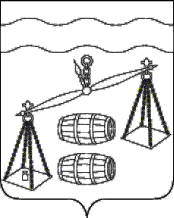 КАЛУЖСКАЯ ОБЛАСТЬСУХИНИЧСКИЙ РАЙОНАДМИНИСТРАЦИЯСЕЛЬСКОГО ПОСЕЛЕНИЯ «СЕЛО ФРОЛОВО»ПОСТАНОВЛЕНИЕ     О внесении изменения в постановление администрации сельского  поселения  «Село Фролово» от 01.06.2022        №  13 «О признании утратившим силу постановленияадминистрации СП «Село Фролово» от 22.02.2022 № 3 «Об утверждении Порядка организации снабжениянаселения сельского поселения «Село Фролово»твердым топливом»Руководствуясь Федеральным законом от 06.10.2003 № 131-ФЗ «Об общих принципах организации местного самоуправления в Российской Федерации», Уставом сельского поселения «Село Фролово», администрация сельского поселения «Село Фролово»                                        ПОСТАНОВЛЯЕТ:Внести изменения в постановление администрации СП «Село Фролово» от  01.06.2022 №  13 «О признании утратившим силу постановления администрации СП «Село Фролово» от 22.02.2022 № 3 «Об утверждении Порядка организации снабжения населения сельского поселения «Село Фролово» твердым топливом» (далее- постановление):Наименование постановления изложить в новой редакции:« Об отмене постановления администрации СП «Село Фролово» от 22.02.2022 № 3 «Об утверждении Порядка организации снабжения населения сельского поселения «Село Фролово» твердым топливом».Пункт 1 постановления слова «признать утратившим силу» заменить словами «отменить».Настоящее Постановление вступает в силу после его обнародования. Контроль за исполнением данного Постановления оставляю за собой.Глава администрации  СП «Село Фролово»                                                          М.М.Моисееваот  19.06.2023 г.                                   № 17 